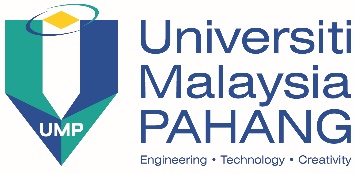 Faculty of Electrical and Electronics EngineeringFaculty of Electrical and Electronics EngineeringFaculty of Electrical and Electronics EngineeringFaculty of Electrical and Electronics EngineeringFaculty of Electrical and Electronics EngineeringFaculty of Electrical and Electronics EngineeringFaculty of Electrical and Electronics EngineeringFaculty of Electrical and Electronics EngineeringASSIGNMENT EVALUATION FORMBEE1223 Computer ProgrammingName:__________________________________________  ID:_________________Name:__________________________________________  ID:_________________Name:__________________________________________  ID:_________________ASSIGNMENT EVALUATION FORMBEE1223 Computer ProgrammingName:__________________________________________  ID:_________________Name:__________________________________________  ID:_________________Name:__________________________________________  ID:_________________ASSIGNMENT EVALUATION FORMBEE1223 Computer ProgrammingName:__________________________________________  ID:_________________Name:__________________________________________  ID:_________________Name:__________________________________________  ID:_________________ASSIGNMENT EVALUATION FORMBEE1223 Computer ProgrammingName:__________________________________________  ID:_________________Name:__________________________________________  ID:_________________Name:__________________________________________  ID:_________________ASSIGNMENT EVALUATION FORMBEE1223 Computer ProgrammingName:__________________________________________  ID:_________________Name:__________________________________________  ID:_________________Name:__________________________________________  ID:_________________ASSIGNMENT EVALUATION FORMBEE1223 Computer ProgrammingName:__________________________________________  ID:_________________Name:__________________________________________  ID:_________________Name:__________________________________________  ID:_________________ASSIGNMENT EVALUATION FORMBEE1223 Computer ProgrammingName:__________________________________________  ID:_________________Name:__________________________________________  ID:_________________Name:__________________________________________  ID:_________________ASSIGNMENT EVALUATION FORMBEE1223 Computer ProgrammingName:__________________________________________  ID:_________________Name:__________________________________________  ID:_________________Name:__________________________________________  ID:_________________FLOWCHART (5 MARKS)543210MarksCorrect UseAll shapes used are correct and linked correctlySome shapes used are correct and linked correctlyAll shapes used are incorrect and wrongly connectedReport is not submitted, or completely the same with other students' reportClarityThe flowchart depicts the program flow as one-to-oneThe flowchart explains the flowThe flowchart does not explain the program flow at allReport is not submitted, or completely the same with other students' reportPROGRAM CODE (5 MARKS)543210MarksUsabilityThe program fulfils the requirement of the question and is correctThe program adheres to part of the question and is partially correctThe program does not solve the original problem or is incorrectReport is not submitted, or completely the same with other students' reportUsabilityThe program fulfils the requirement of the question and is correctThe program adheres to part of the question and is partially correctThe program does not solve the original problem or is incorrectReport is not submitted, or completely the same with other students' reportUsabilityThe program fulfils the requirement of the question and is correctThe program adheres to part of the question and is partially correctThe program does not solve the original problem or is incorrectReport is not submitted, or completely the same with other students' reportUsabilityThe program fulfils the requirement of the question and is correctThe program adheres to part of the question and is partially correctThe program does not solve the original problem or is incorrectReport is not submitted, or completely the same with other students' reportOUTPUT & REPORT (10 marks)543210 MarksOutputOutput is correct, original and fulfils the requirement of the question.The output is partially correct and adheres to part of the questionThe output  is incorrectReport is not submitted, or completely the same with other students' reportReportReport is in format and originalReport is partially in format and/or similar to other students' reportReport is incomplete, not in format, and/or similar to other students' reportReport is not submitted, or completely the same with other students' reportTotal MarksCO2-PO2[20 Marks]